When the foal is changing owner at the same time as the registration.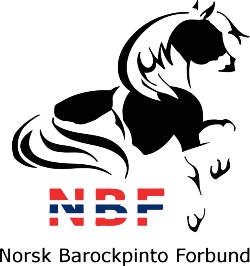 Foal:_____________________________New owner of the foal, name:_________________________________________________________________________________Adress:_________________________________________________________________________________Postcode:__________________________________________________________________________________Place of residence:___________________________________________________________________________________Country:___________________________________________________________________________________Telephone number:___________________________________________________________________________________E-mail:Is the mother of the foal registered by Barock Pinto Studbook.YES:______        NO:________Would you like to registered the mare also by the Barock Pinto Studbook.YES:_____           NO:____